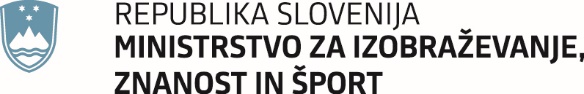 Pošiljatelj: (polni naslov zavoda: univerza, ulica, poštna št. in pošta)		Št. razpisa: 303-38/2021Ministrstvo za izobraževanje, znanost in športMasarykova cesta 161000 LjubljanaNE ODPIRAJ  – prijava na JAVNI RAZPIS »REACT-EU: IKT za visokošolske zavode, ki izvajajo pedagoške študijske programe«